INDICAÇÃO Nº 679/2019Sugere ao Poder Executivo Municipal a troca de lâmpadas da quadra poliesportiva da escola CAIC Irmã Dulce. Excelentíssimo Senhor Prefeito Municipal, Nos termos do Art. 108 do Regimento Interno desta Casa de Leis, dirijo-me a Vossa Excelência para sugerir que, por intermédio do Setor competente, execute a troca de várias lâmpadas queimadas na quadra poliesportiva da escola CAIC Irmã Dulce, localizada na Rua Artur Gonçalves da Silva, 240, no bairro Santa Rita. Justificativa:Analisado por este vereador, atualmente muitas lâmpadas desta quadra encontram-se queimadas, necessitando de reparos e trocas de acordo com entendimento técnico. Este vereador foi procurado por diversos moradores e pais de alunos que apresentaram esta reivindicação. Com esta deficiência na iluminação, além das atividades que poderiam ser realizadas pela escola e pela comunidade no período noturno, este seria um grande motivo para a não realização de atividades físicas e projetos sociais no período noturno. Esta propositura vem de encontro com o não atendimento da Indicação Nº 4215/2018 deste vereador que protocolou este mesmo pedido em Agosto de 2018.Plenário “Dr. Tancredo Neves”, em 20 de fevereiro de 2019.Ducimar de Jesus Cardoso“Kadu Garçom” - vereador -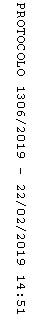 